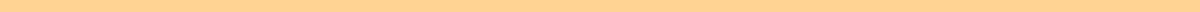 Payment Letter to a CompanyBright Lighting Solutions
8900 Illumination Rd.
Light City, TX 75001
billing@brightlighting.com
214-555-0284
June 27, 2024Globex Corporation
300 Industrial Park Ave.
Techville, TX 75002Attn: Accounts Payable DepartmentDear Accounts Payable,I hope this letter finds you well. I am writing to request the payment for the services provided by our company, as detailed in Invoice #BL1234, which was issued on May 15, 2024, with a due date of June 15, 2024. As of today, the invoice remains outstanding.Details of the Invoice:Invoice Number: BL1234Date Issued: May 15, 2024Due Date: June 15, 2024Total Amount Due: $4,500The lighting installation services provided have been completed as per our agreement dated April 1, 2024, and all conditions have been met. We kindly ask that the payment of $4,500 be processed by July 5, 2024, to avoid any service disruptions or additional charges.Please find attached a copy of the invoice for your reference. If you have any questions or require further documentation, please do not hesitate to contact me at 214-555-0284 or via email at billing@brightlighting.com.Thank you for your immediate attention to this matter. We appreciate your prompt response to ensure that our accounts are settled timely.Sincerely,[Jessica Lin's Signature (if sending a hard copy)]
Jessica Lin
Accounts Receivable Manager